T.C.AFYON KOCATEPE ÜNİVERSİTESİ           VETERİNER FAKÜLTESİ………………………. ANABİLİM DALIDOKTORA YETERLİK KOMİTESİ KARARI  Toplantı Tarihi: …./…./…..  		           	                                           Toplantı Sayısı : ……Gündem:1- Anabilim Dalımız doktora programı ………….. numaralı öğrencisi …………………… in doktora yeterlik sınav jürisinin, tarihinin ve saatinin belirlenmesi hususunun görüşülmesiKarar 20…/……: Anabilim Dalımız doktora programı ………………….. numaralı öğrencisi ……………………. ' in Doktora Yeterlik Sınavı Jüri Üyelerinin, sınav tarihinin yerinin  aşağıdaki şekliyle olmasının Oy birliği ile kabulüne;Asil Jüri :1- ………………………………………..2- ………………………………............3- ……………………………………….4-………………………………………..5-………………………………………..Yedek Jüri:1-……………………………………2-…………………………………… Sınav Yeri : ………………………………Sınav Tarihi: …………………Sınav Saati: ……………..(Üye)						      	          (Üye)Ünvanı- Adı Soyadı						Ünvanı- Adı Soyadı	         (Üye)							          (Üye)Ünvanı- Adı Soyadı						Ünvanı- Adı Soyadı	Ünvanı-Adı-SoyadıAnabilim Dalı Başkanı*Doktora Yeterlik Komite Üyeleri tarafından imzalanacaktır.Kurum Dışı Görevlendirilen Jüri Üyeleri Bilgi FormuSınava Girecek Öğrenci Jüri Üyesinin (ASİL)Jüri Üyesinin (YEDEK)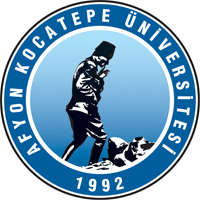 T.CAFYON KOCATEPE ÜNİVERSİTESİSağlık Bilimleri Enstitüsü MüdürlüğüAdı SoyadıÖğrenci NoÜnvanı-Adı SoyadıT.C. Kimlik NoKurumuIBAN NoE-Mail AdresiCep TelefonuGeldiği Sınav TürüSınavın TarihiÜnvanı-Adı SoyadıT.C. Kimlik NoKurumuIBAN NoE-Mail AdresiCep TelefonuGeldiği Sınav TürüSınavın TarihiÜnvanı-Adı SoyadıT.C. Kimlik NoKurumuIBAN NoE-Mail AdresiCep TelefonuGeldiği Sınav TürüSınavın Tarihi